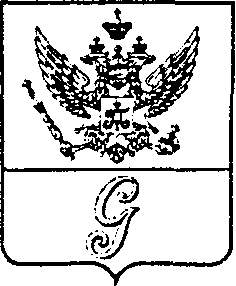 СОВЕТ  ДЕПУТАТОВ  МУНИЦИПАЛЬНОГО  ОБРАЗОВАНИЯ«ГОРОД  ГАТЧИНА»ГАТЧИНСКОГО  МУНИЦИПАЛЬНОГО  РАЙОНАЧЕТВЕРТОГО СОЗЫВАРЕШЕНИЕ  от 01 декабря 2021 года                                                                                             № 58Об утверждении прогнозного плана (программы) приватизации имущества МО «Город Гатчина» на 2022 год и плановый период 2023-2024 годы В соответствии с Федеральным законом от 21.12.2001 № 178-ФЗ «О приватизации государственного и муниципального имущества», Федеральным законом от 06.10.2003 № 131-ФЗ «Об общих принципах организации местного самоуправления в Российской Федерации», Уставом МО «Город Гатчина», совет депутатов МО «Город Гатчина»Р Е Ш И Л: 1. Утвердить прогнозный план (программу) приватизации имущества МО «Город Гатчина» на 2022 год и плановый период 2023-2024 годы согласно приложению.        2. Администрации Гатчинского муниципального района обеспечить в установленном порядке реализацию прогнозного плана (программы) приватизации имущества МО «Город Гатчина» на 2022 год и плановый период 2023-2024 годы.        3. Установить, что Перечень муниципального имущества, планируемого к приватизации в 2022 - 2024 годах, будет дополняться с учетом результатов работы администрации Гатчинского муниципального района по оптимизации структуры муниципальной собственности.        4. Конкретные сроки и способы приватизации муниципального имущества будут определяться постановлением администрации Гатчинского муниципального района.       5. Настоящее решение вступает в силу со дня официального опубликования в газете «Гатчинская правда», подлежит размещению на официальном сайте Российской Федерации в сети «Интернет» www.torgi.gov.ru. и официальном сайте МО «Город Гатчина» Гатчинского муниципального района.Глава МО «Город Гатчина-председатель совета депутатовМО «Город Гатчина»                                                                    В.А. ФилоненкоПриложениек решению совета депутатов МО «Город Гатчина» от 01.12.2021 № 58 Прогнозный план (программа) приватизации имуществаМО «Город Гатчина» на 2022 год и плановый период 2023-2024 годыПЕРЕЧЕНЬнедвижимого имущества, планируемого к приватизации в 2022-2024 годахЖилой дом (оставшаяся часть объекта – 5%) – объект культурного наследия регионального значения «Дом, где в 1919-20 гг. находился Гатчинский УКОМ РКСМ», кадастровый номер 47:25:0102009:53, назначение: объект незавершенного строительства, общая площадь застройки 421,9 кв.м., инв.№ 1607, лит. А, расположенный по адресу: г. Гатчина, ул. Чкалова, д.51;          2. Нежилое здание, кадастровый номер 47:25:0102009:89, общая площадь 37,8 кв.м., инв.№ 1607, лит. Б, расположенный по адресу: г. Гатчина, ул. Чкалова, д.51, строение 2; 3. Одноэтажное нежилое строение (склад) со служебной постройкой, кадастровый номер 47:23:0000000:38386, общая площадь 49,1 кв.м., инв.                          № 1605, лит. А, расположенный по адресу: г. Гатчина, ул. Чкалова, д.49, строение 3.Ограничения (обременения): объекты входят в территорию компонента с серийным номером 540-012а  Исторический центр города Гатчина, включая Гатчинский дворец и парк, включенный в список всемирного культурного наследия ЮНЕСКО в 1990 году документ CLT-90/CONF.004/13 12 December 1990. Распоряжение земельным участком с кадастровым номером 47:25:0102009:193, площадью 1080 кв.м., категория земель: земли населенных пунктов, разрешенное использование: историческая, адрес (местоположение) Ленинградская область, г. Гатчина ул. Чкалова, дом 51  будет осуществляться с учетом положений ст. 27 Земельного кодекса Российской Федерации».28/83 долей в праве общей долевой собственности на жилое помещение общей площадью 83,3 кв. м, расположенное по адресу: Ленинградская область, г. Гатчина, ул. Чкалова, д.38, кв. 3, с кадастровым номером 47:25:0102009:349;¼ доли в жилом доме, кадастровый номер 47:25:0102024:55, площадью 216,1 кв.м., расположенный по адресу: Российская Федерация, Ленинградская область, Гатчинский муниципальный район, город Гатчина, улица Достоевского, дом № 20/14 с ¼ долей земельного участка, площадью 4248 кв.м. с кадастровым номером 47:25:0102024:23, категория земель: земли населенных пунктов, разрешенное использование: для ведения личного подсобного хозяйства, расположенного по адресу: обл. Ленинградская, р-н Гатчинский, г. Гатчина, ул. Достоевского, д. № 20/14;½ доли в жилом доме, кадастровый номер 47:25:0106012:61, площадью 67,7 кв.м., расположенный по адресу: Ленинградская область, р-н Гатчинский, г. Гатчина, ул. Новопролетарская, д.1 с земельным участком, площадью 1067 кв.м., с кадастровым номером 47:25:0106015:15, категория земель: земли населенных пунктов, разрешенное использование: для размещения ½ доли жилого дома с надворными постройками, расположенного по адресу: обл. Ленинградская, р-н Гатчинский, г. Гатчина, ул. Новопролетарская, д. 1.ПЕРЕЧЕНЬмуниципальных предприятий, планируемых к приватизации в 2022-2024 годах           1. Преобразование МУП «Городская электросеть» г. Гатчина ИНН 4705014458, ОГРН 1024701245711 в хозяйственное общество с принятием решения об условиях приватизации в 2022 году.           2. Преобразование МУП «Жилищно-коммунальное хозяйство                               г. Гатчины» ИНН 4705001297, ОГРН 1024701243401 в хозяйственное общество с принятием решения об условиях приватизации в 2023 году.